TitleFirstname Lastname 1, Firstname Lastname 2 and Firstname Lastname 2,*1	Affiliation 1; e-mail@e-mail.com2	Affiliation 2; e-mail@e-mail.com*	Correspondence: e-mail@e-mail.com; Tel.: (optional; +xx-xxxx-xxx-xxxx)How to Use This TemplateThis template details the sections that can be used in the extended abstract.The entire document must be written in English.The extended abstract consists in the following sections: Extended Abstract; Keywords; Acknowledgement (optional); and  References.The maximum number of pages for this extended abstract is 4 (four), including tables and figures. The manuscript must be sent to the editor before the deadline for submission. Any material received too late will not be published.Remove this section before sending the Extended Abstract to the editor. Extended Abstract:The introduction presents the main subject of study in a broad context and highlight its importance. The current state of the research field should be briefly discussed. Finally, mention the main aim of the work. References should be numbered in order of appearance and indicated by a numeral or numerals in square brackets, e.g., [1] or [2,3], or [4–6]. See the end of the document for further details on references.Briefly describe your materials and methods. Provide a concise description of the most important experimental results, as well as their discussion/interpretation. All figures and tables should be cited in the main text as Figure 1, Table 1, etc.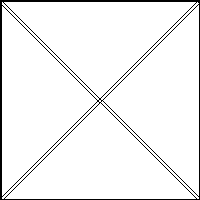 Figure 1. Figures and schemes follow the same formatting. If there are multiple panels, they should be listed as: (a); (b); etc. Figures and schemes should be placed in the main text near to the first time they are cited.Table 1. Tables should be placed in the main text near to the first time they are cited.1 Tables may present a footer.Equations should be present as follow:Present the main conclusions obtained from the discussion/interpretation of the results.Keywords: keyword 1; keyword 2; keyword 3 (List three to six keywords specific to the research topic).Acknowledgment: 	Express your acknowledgments for sponsors and collaborators. This section is optional and can be removed.ReferencesThe font size for the references section is intentionally smaller (size 8) than that used for the previous sections. References must be numbered in order of appearance in the text (including citations in tables and legends) and listed individually at the end of the manuscript. It is recommend preparing the references with a bibliography software package, such as EndNote.In the text, reference numbers should be placed in square brackets [ ], and placed before the punctuation; for example [1], [1–3] or [1,3]. Author 1, A.B.; Author 2, C.D. Title of the article. Abbreviated Journal Name. Year, Volume, page range.Author 1, A.; Author 2, B. Book Title, 3rd ed.; Publisher: Publisher Location, Country, Year; Volume X, pp. 000–111.Author 1, A.; Author 2, B. Title of the chapter. In Book Title, 2nd ed.; Editor 1, A.; Editor 2, B., Eds.; Publisher: Publisher Location, Country, Year; Volume X, pp. 000–111.Author 1, A.B. Title of Thesis. Level of Thesis, Degree-Granting University, Location of University, Date of Completion.Title of Site. Available online: URL (accessed on Day Month Year).Title xTitle y¹xxxyyyxxxxyyya = 1(1)